Na Radnoj površini napravite mapu Crtanje5r ako je nemate na radnoj površini. Otvorite bojanje i nacrtajte sliku automobila. Spremite sliku pod imenom Automobil u mapu Crtanje5r.Nacrtajte jedan mali cvijet. Kopirajte cvijet još 6 puta i rasporedite te cvijetove po ekranu. Na svaki cvijet primijenite drugačije rotiranje ili drugačije zrcaljenje.  Jedan cvijet po želji smanjite, a drugi povećajte.  Spremite sliku pod imenom Cvijet u mapu Crtanje5r.Napravite mapu žirafa u mapi crtanje5rNađite na Internetu sliku žirafe i kopirajte je u bojanje. Spremite sliku pod imenom Žirafa u mapu Bojanje5r.U mapi Bojanje5r napravite mapu Slike. Iskopirajte slike automobila u mapu slike. Koliko slika automobila imate u mapi Bojanje5r??  Što rade ove ikona u bojanju? Kako se zove taj dio?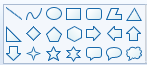    Što radi ova ikona u bojanju? Kako se zove?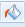   Što radi ova ikona u bojanju? Kako se zove?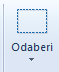   Što radi ova ikona u bojanju? Kako se zove?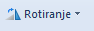 Opišite kako bi zrcalili sliku – kuda bi sve kliknuli.Kako možemo očisti sliku da bude potpuno prazna?Kako spremamo sliku – opišite postupak.Kako postavljamo neku boju na lijevu tipku miša?Kako možemo postaviti veličinu slike na 500x500piksela?